This band plan has been developed in consultation with the Curriculum into the Classroom (C2C) project team.School name: School name: School name: School name: School name: School name: School name: Australian Curriculum: The Arts Australian Curriculum: The Arts Australian Curriculum: The Arts Band:  Band:  Arts subject: Arts subject: Identify curriculumCourse organisationThe Arts have the capacity to engage, inspire and enrich all students, exciting the imagination and encouraging them to reach their creative and expressive potential. In the Australian Curriculum, the Arts is a learning area that draws together related but distinct art forms. While these art forms have close relationships and are often used in interrelated ways, each involves different approaches to arts practices and critical and creative thinking that reflect distinct bodies of knowledge, understanding and skills. The curriculum examines past, current and emerging arts practices in each art form across a range of cultures and places.The Australian Curriculum: The Arts covers each of the five Arts subjects — Dance, Drama, Media Arts, Music and Visual Arts — across bands of year levels:Foundation to Year 2Years 3 and 4Years 5 and 6Years 7 and 8Years 9 and 10.Each subject focuses on its own practices, terminology and unique ways of looking at the world. Together they provide opportunities for students to learn how to create, design, represent, communicate and share their imagined and conceptual ideas, emotions, observations and experiences.In Drama, students explore and depict real and fictional worlds through use of body language, gesture and space to make meaning as performers and audience. They create, rehearse, perform and respond to drama.In addition to the overarching aims of the Australian Curriculum: The Arts, Drama knowledge, understanding and skills ensure that, individually and collaboratively, students develop:confidence and self-esteem to explore, depict and celebrate human experience, take risks and challenge their own creativity through dramaknowledge and understanding in controlling, applying and analysing the elements, skills, processes, forms, styles and techniques of drama to engage audiences and create meaninga sense of curiosity, aesthetic knowledge, enjoyment and achievement through exploring and playing roles, and imagining situations, actions and ideas as drama makers and audiencesknowledge and understanding of traditional and contemporary drama as critical and active participants and audiences.Content descriptions in each Arts subject reflect the interrelated strands of Making and Responding. Making includes learning about and using knowledge, skills, techniques, processes, materials and technologies to explore arts practices and make artworks that communicate ideas and intentions.Responding includes exploring, responding to, analysing and interpreting artworks.In the Arts, students learn as artists and audience through the intellectual, emotional and sensory experiences of the Arts. They acquire knowledge, skills and understanding specific to the Arts subjects and develop critical understanding that informs decision making and aesthetic choices. Through the Arts, students learn to express their ideas, thoughts and opinions as they discover and interpret the world. The Arts band plans are organised to:align with the Australian Curriculum: The Artsidentify opportunities for teaching, learning, assessment and feedback, organised in units according to band levels, and developed using the Australian Curriculum: Drama content descriptions and achievement standards.The Arts band plans provide flexibility to:make decisions about how the subject will be implemented, based on the local context and needs of students in schoolsimplement each of the Australian Curriculum: The Arts subjects at least once per band.The Arts have the capacity to engage, inspire and enrich all students, exciting the imagination and encouraging them to reach their creative and expressive potential. In the Australian Curriculum, the Arts is a learning area that draws together related but distinct art forms. While these art forms have close relationships and are often used in interrelated ways, each involves different approaches to arts practices and critical and creative thinking that reflect distinct bodies of knowledge, understanding and skills. The curriculum examines past, current and emerging arts practices in each art form across a range of cultures and places.The Australian Curriculum: The Arts covers each of the five Arts subjects — Dance, Drama, Media Arts, Music and Visual Arts — across bands of year levels:Foundation to Year 2Years 3 and 4Years 5 and 6Years 7 and 8Years 9 and 10.Each subject focuses on its own practices, terminology and unique ways of looking at the world. Together they provide opportunities for students to learn how to create, design, represent, communicate and share their imagined and conceptual ideas, emotions, observations and experiences.In Drama, students explore and depict real and fictional worlds through use of body language, gesture and space to make meaning as performers and audience. They create, rehearse, perform and respond to drama.In addition to the overarching aims of the Australian Curriculum: The Arts, Drama knowledge, understanding and skills ensure that, individually and collaboratively, students develop:confidence and self-esteem to explore, depict and celebrate human experience, take risks and challenge their own creativity through dramaknowledge and understanding in controlling, applying and analysing the elements, skills, processes, forms, styles and techniques of drama to engage audiences and create meaninga sense of curiosity, aesthetic knowledge, enjoyment and achievement through exploring and playing roles, and imagining situations, actions and ideas as drama makers and audiencesknowledge and understanding of traditional and contemporary drama as critical and active participants and audiences.Content descriptions in each Arts subject reflect the interrelated strands of Making and Responding. Making includes learning about and using knowledge, skills, techniques, processes, materials and technologies to explore arts practices and make artworks that communicate ideas and intentions.Responding includes exploring, responding to, analysing and interpreting artworks.In the Arts, students learn as artists and audience through the intellectual, emotional and sensory experiences of the Arts. They acquire knowledge, skills and understanding specific to the Arts subjects and develop critical understanding that informs decision making and aesthetic choices. Through the Arts, students learn to express their ideas, thoughts and opinions as they discover and interpret the world. The Arts band plans are organised to:align with the Australian Curriculum: The Artsidentify opportunities for teaching, learning, assessment and feedback, organised in units according to band levels, and developed using the Australian Curriculum: Drama content descriptions and achievement standards.The Arts band plans provide flexibility to:make decisions about how the subject will be implemented, based on the local context and needs of students in schoolsimplement each of the Australian Curriculum: The Arts subjects at least once per band.The Arts have the capacity to engage, inspire and enrich all students, exciting the imagination and encouraging them to reach their creative and expressive potential. In the Australian Curriculum, the Arts is a learning area that draws together related but distinct art forms. While these art forms have close relationships and are often used in interrelated ways, each involves different approaches to arts practices and critical and creative thinking that reflect distinct bodies of knowledge, understanding and skills. The curriculum examines past, current and emerging arts practices in each art form across a range of cultures and places.The Australian Curriculum: The Arts covers each of the five Arts subjects — Dance, Drama, Media Arts, Music and Visual Arts — across bands of year levels:Foundation to Year 2Years 3 and 4Years 5 and 6Years 7 and 8Years 9 and 10.Each subject focuses on its own practices, terminology and unique ways of looking at the world. Together they provide opportunities for students to learn how to create, design, represent, communicate and share their imagined and conceptual ideas, emotions, observations and experiences.In Drama, students explore and depict real and fictional worlds through use of body language, gesture and space to make meaning as performers and audience. They create, rehearse, perform and respond to drama.In addition to the overarching aims of the Australian Curriculum: The Arts, Drama knowledge, understanding and skills ensure that, individually and collaboratively, students develop:confidence and self-esteem to explore, depict and celebrate human experience, take risks and challenge their own creativity through dramaknowledge and understanding in controlling, applying and analysing the elements, skills, processes, forms, styles and techniques of drama to engage audiences and create meaninga sense of curiosity, aesthetic knowledge, enjoyment and achievement through exploring and playing roles, and imagining situations, actions and ideas as drama makers and audiencesknowledge and understanding of traditional and contemporary drama as critical and active participants and audiences.Content descriptions in each Arts subject reflect the interrelated strands of Making and Responding. Making includes learning about and using knowledge, skills, techniques, processes, materials and technologies to explore arts practices and make artworks that communicate ideas and intentions.Responding includes exploring, responding to, analysing and interpreting artworks.In the Arts, students learn as artists and audience through the intellectual, emotional and sensory experiences of the Arts. They acquire knowledge, skills and understanding specific to the Arts subjects and develop critical understanding that informs decision making and aesthetic choices. Through the Arts, students learn to express their ideas, thoughts and opinions as they discover and interpret the world. The Arts band plans are organised to:align with the Australian Curriculum: The Artsidentify opportunities for teaching, learning, assessment and feedback, organised in units according to band levels, and developed using the Australian Curriculum: Drama content descriptions and achievement standards.The Arts band plans provide flexibility to:make decisions about how the subject will be implemented, based on the local context and needs of students in schoolsimplement each of the Australian Curriculum: The Arts subjects at least once per band.The Arts have the capacity to engage, inspire and enrich all students, exciting the imagination and encouraging them to reach their creative and expressive potential. In the Australian Curriculum, the Arts is a learning area that draws together related but distinct art forms. While these art forms have close relationships and are often used in interrelated ways, each involves different approaches to arts practices and critical and creative thinking that reflect distinct bodies of knowledge, understanding and skills. The curriculum examines past, current and emerging arts practices in each art form across a range of cultures and places.The Australian Curriculum: The Arts covers each of the five Arts subjects — Dance, Drama, Media Arts, Music and Visual Arts — across bands of year levels:Foundation to Year 2Years 3 and 4Years 5 and 6Years 7 and 8Years 9 and 10.Each subject focuses on its own practices, terminology and unique ways of looking at the world. Together they provide opportunities for students to learn how to create, design, represent, communicate and share their imagined and conceptual ideas, emotions, observations and experiences.In Drama, students explore and depict real and fictional worlds through use of body language, gesture and space to make meaning as performers and audience. They create, rehearse, perform and respond to drama.In addition to the overarching aims of the Australian Curriculum: The Arts, Drama knowledge, understanding and skills ensure that, individually and collaboratively, students develop:confidence and self-esteem to explore, depict and celebrate human experience, take risks and challenge their own creativity through dramaknowledge and understanding in controlling, applying and analysing the elements, skills, processes, forms, styles and techniques of drama to engage audiences and create meaninga sense of curiosity, aesthetic knowledge, enjoyment and achievement through exploring and playing roles, and imagining situations, actions and ideas as drama makers and audiencesknowledge and understanding of traditional and contemporary drama as critical and active participants and audiences.Content descriptions in each Arts subject reflect the interrelated strands of Making and Responding. Making includes learning about and using knowledge, skills, techniques, processes, materials and technologies to explore arts practices and make artworks that communicate ideas and intentions.Responding includes exploring, responding to, analysing and interpreting artworks.In the Arts, students learn as artists and audience through the intellectual, emotional and sensory experiences of the Arts. They acquire knowledge, skills and understanding specific to the Arts subjects and develop critical understanding that informs decision making and aesthetic choices. Through the Arts, students learn to express their ideas, thoughts and opinions as they discover and interpret the world. The Arts band plans are organised to:align with the Australian Curriculum: The Artsidentify opportunities for teaching, learning, assessment and feedback, organised in units according to band levels, and developed using the Australian Curriculum: Drama content descriptions and achievement standards.The Arts band plans provide flexibility to:make decisions about how the subject will be implemented, based on the local context and needs of students in schoolsimplement each of the Australian Curriculum: The Arts subjects at least once per band.The Arts have the capacity to engage, inspire and enrich all students, exciting the imagination and encouraging them to reach their creative and expressive potential. In the Australian Curriculum, the Arts is a learning area that draws together related but distinct art forms. While these art forms have close relationships and are often used in interrelated ways, each involves different approaches to arts practices and critical and creative thinking that reflect distinct bodies of knowledge, understanding and skills. The curriculum examines past, current and emerging arts practices in each art form across a range of cultures and places.The Australian Curriculum: The Arts covers each of the five Arts subjects — Dance, Drama, Media Arts, Music and Visual Arts — across bands of year levels:Foundation to Year 2Years 3 and 4Years 5 and 6Years 7 and 8Years 9 and 10.Each subject focuses on its own practices, terminology and unique ways of looking at the world. Together they provide opportunities for students to learn how to create, design, represent, communicate and share their imagined and conceptual ideas, emotions, observations and experiences.In Drama, students explore and depict real and fictional worlds through use of body language, gesture and space to make meaning as performers and audience. They create, rehearse, perform and respond to drama.In addition to the overarching aims of the Australian Curriculum: The Arts, Drama knowledge, understanding and skills ensure that, individually and collaboratively, students develop:confidence and self-esteem to explore, depict and celebrate human experience, take risks and challenge their own creativity through dramaknowledge and understanding in controlling, applying and analysing the elements, skills, processes, forms, styles and techniques of drama to engage audiences and create meaninga sense of curiosity, aesthetic knowledge, enjoyment and achievement through exploring and playing roles, and imagining situations, actions and ideas as drama makers and audiencesknowledge and understanding of traditional and contemporary drama as critical and active participants and audiences.Content descriptions in each Arts subject reflect the interrelated strands of Making and Responding. Making includes learning about and using knowledge, skills, techniques, processes, materials and technologies to explore arts practices and make artworks that communicate ideas and intentions.Responding includes exploring, responding to, analysing and interpreting artworks.In the Arts, students learn as artists and audience through the intellectual, emotional and sensory experiences of the Arts. They acquire knowledge, skills and understanding specific to the Arts subjects and develop critical understanding that informs decision making and aesthetic choices. Through the Arts, students learn to express their ideas, thoughts and opinions as they discover and interpret the world. The Arts band plans are organised to:align with the Australian Curriculum: The Artsidentify opportunities for teaching, learning, assessment and feedback, organised in units according to band levels, and developed using the Australian Curriculum: Drama content descriptions and achievement standards.The Arts band plans provide flexibility to:make decisions about how the subject will be implemented, based on the local context and needs of students in schoolsimplement each of the Australian Curriculum: The Arts subjects at least once per band.Phase curriculum focusCurriculum focus: Years 7 to 10 As students move into adolescence, they undergo a range of important physical, cognitive, emotional and social changes. Students often begin to question established conventions, practices and values. Their interests extend well beyond their own communities and they begin to develop concerns about wider issues. Students in this age range increasingly look for and value learning that is perceived to be relevant, is consistent with personal goals, and/or leads to important outcomes. Increasingly they are able to work with more abstract concepts and consider increasingly complex ideas. They are keen to explore the nature of evidence and the contestability of ideas, debating alternative answers and interpretations.In these years, learning in the Arts enables students to explore and question their own immediate experience and their understanding of the wider world. Learning through and about the Arts enables students to build on their own experiences and dispositions. Students explore and engage with artworks made by others. They make their own artworks drawing on their developing knowledge, understanding and skills.Students’ understanding of sustainability is progressively developed. They explore how the Arts are used to communicate about sustainability and also learn about sustainability of practices in the Arts.Students learn that Aboriginal and Torres Strait Islander Peoples have converted oral records to other technologies. As they explore forms, students learn that over time there has been development of different traditional and contemporary styles. Students explore Aboriginal and Torres Strait Islander art forms that are publicly available for broader participation in their community. Students may also extend their cultural expression with appropriate community consultation and endorsement. They identify and explore the social relationships that have developed between Aboriginal and Torres Strait Islander Peoples and other cultures in Australia, reflected in developments of forms and styles in the Arts.Through the Australian Curriculum: The Arts, students in Years 7 to 10 pursue broad questions such as: What meaning is intended in an artwork? What does the audience understand from this artwork? What is the cultural context of the artwork and of the audience engaging with it? What key beliefs and values are reflected in artworks and how did artists influence societies of their time? How do audiences perceive and understand artworks? What does the advancement of technology mean to the presentation of, and audience engagement with, different artworks? This curriculum also provides opportunities to engage students through contexts that are meaningful and relevant to them and through exploration of past and present debates.Curriculum focus: Years 7 to 10 As students move into adolescence, they undergo a range of important physical, cognitive, emotional and social changes. Students often begin to question established conventions, practices and values. Their interests extend well beyond their own communities and they begin to develop concerns about wider issues. Students in this age range increasingly look for and value learning that is perceived to be relevant, is consistent with personal goals, and/or leads to important outcomes. Increasingly they are able to work with more abstract concepts and consider increasingly complex ideas. They are keen to explore the nature of evidence and the contestability of ideas, debating alternative answers and interpretations.In these years, learning in the Arts enables students to explore and question their own immediate experience and their understanding of the wider world. Learning through and about the Arts enables students to build on their own experiences and dispositions. Students explore and engage with artworks made by others. They make their own artworks drawing on their developing knowledge, understanding and skills.Students’ understanding of sustainability is progressively developed. They explore how the Arts are used to communicate about sustainability and also learn about sustainability of practices in the Arts.Students learn that Aboriginal and Torres Strait Islander Peoples have converted oral records to other technologies. As they explore forms, students learn that over time there has been development of different traditional and contemporary styles. Students explore Aboriginal and Torres Strait Islander art forms that are publicly available for broader participation in their community. Students may also extend their cultural expression with appropriate community consultation and endorsement. They identify and explore the social relationships that have developed between Aboriginal and Torres Strait Islander Peoples and other cultures in Australia, reflected in developments of forms and styles in the Arts.Through the Australian Curriculum: The Arts, students in Years 7 to 10 pursue broad questions such as: What meaning is intended in an artwork? What does the audience understand from this artwork? What is the cultural context of the artwork and of the audience engaging with it? What key beliefs and values are reflected in artworks and how did artists influence societies of their time? How do audiences perceive and understand artworks? What does the advancement of technology mean to the presentation of, and audience engagement with, different artworks? This curriculum also provides opportunities to engage students through contexts that are meaningful and relevant to them and through exploration of past and present debates.Curriculum focus: Years 7 to 10 As students move into adolescence, they undergo a range of important physical, cognitive, emotional and social changes. Students often begin to question established conventions, practices and values. Their interests extend well beyond their own communities and they begin to develop concerns about wider issues. Students in this age range increasingly look for and value learning that is perceived to be relevant, is consistent with personal goals, and/or leads to important outcomes. Increasingly they are able to work with more abstract concepts and consider increasingly complex ideas. They are keen to explore the nature of evidence and the contestability of ideas, debating alternative answers and interpretations.In these years, learning in the Arts enables students to explore and question their own immediate experience and their understanding of the wider world. Learning through and about the Arts enables students to build on their own experiences and dispositions. Students explore and engage with artworks made by others. They make their own artworks drawing on their developing knowledge, understanding and skills.Students’ understanding of sustainability is progressively developed. They explore how the Arts are used to communicate about sustainability and also learn about sustainability of practices in the Arts.Students learn that Aboriginal and Torres Strait Islander Peoples have converted oral records to other technologies. As they explore forms, students learn that over time there has been development of different traditional and contemporary styles. Students explore Aboriginal and Torres Strait Islander art forms that are publicly available for broader participation in their community. Students may also extend their cultural expression with appropriate community consultation and endorsement. They identify and explore the social relationships that have developed between Aboriginal and Torres Strait Islander Peoples and other cultures in Australia, reflected in developments of forms and styles in the Arts.Through the Australian Curriculum: The Arts, students in Years 7 to 10 pursue broad questions such as: What meaning is intended in an artwork? What does the audience understand from this artwork? What is the cultural context of the artwork and of the audience engaging with it? What key beliefs and values are reflected in artworks and how did artists influence societies of their time? How do audiences perceive and understand artworks? What does the advancement of technology mean to the presentation of, and audience engagement with, different artworks? This curriculum also provides opportunities to engage students through contexts that are meaningful and relevant to them and through exploration of past and present debates.Curriculum focus: Years 7 to 10 As students move into adolescence, they undergo a range of important physical, cognitive, emotional and social changes. Students often begin to question established conventions, practices and values. Their interests extend well beyond their own communities and they begin to develop concerns about wider issues. Students in this age range increasingly look for and value learning that is perceived to be relevant, is consistent with personal goals, and/or leads to important outcomes. Increasingly they are able to work with more abstract concepts and consider increasingly complex ideas. They are keen to explore the nature of evidence and the contestability of ideas, debating alternative answers and interpretations.In these years, learning in the Arts enables students to explore and question their own immediate experience and their understanding of the wider world. Learning through and about the Arts enables students to build on their own experiences and dispositions. Students explore and engage with artworks made by others. They make their own artworks drawing on their developing knowledge, understanding and skills.Students’ understanding of sustainability is progressively developed. They explore how the Arts are used to communicate about sustainability and also learn about sustainability of practices in the Arts.Students learn that Aboriginal and Torres Strait Islander Peoples have converted oral records to other technologies. As they explore forms, students learn that over time there has been development of different traditional and contemporary styles. Students explore Aboriginal and Torres Strait Islander art forms that are publicly available for broader participation in their community. Students may also extend their cultural expression with appropriate community consultation and endorsement. They identify and explore the social relationships that have developed between Aboriginal and Torres Strait Islander Peoples and other cultures in Australia, reflected in developments of forms and styles in the Arts.Through the Australian Curriculum: The Arts, students in Years 7 to 10 pursue broad questions such as: What meaning is intended in an artwork? What does the audience understand from this artwork? What is the cultural context of the artwork and of the audience engaging with it? What key beliefs and values are reflected in artworks and how did artists influence societies of their time? How do audiences perceive and understand artworks? What does the advancement of technology mean to the presentation of, and audience engagement with, different artworks? This curriculum also provides opportunities to engage students through contexts that are meaningful and relevant to them and through exploration of past and present debates.Curriculum focus: Years 7 to 10 As students move into adolescence, they undergo a range of important physical, cognitive, emotional and social changes. Students often begin to question established conventions, practices and values. Their interests extend well beyond their own communities and they begin to develop concerns about wider issues. Students in this age range increasingly look for and value learning that is perceived to be relevant, is consistent with personal goals, and/or leads to important outcomes. Increasingly they are able to work with more abstract concepts and consider increasingly complex ideas. They are keen to explore the nature of evidence and the contestability of ideas, debating alternative answers and interpretations.In these years, learning in the Arts enables students to explore and question their own immediate experience and their understanding of the wider world. Learning through and about the Arts enables students to build on their own experiences and dispositions. Students explore and engage with artworks made by others. They make their own artworks drawing on their developing knowledge, understanding and skills.Students’ understanding of sustainability is progressively developed. They explore how the Arts are used to communicate about sustainability and also learn about sustainability of practices in the Arts.Students learn that Aboriginal and Torres Strait Islander Peoples have converted oral records to other technologies. As they explore forms, students learn that over time there has been development of different traditional and contemporary styles. Students explore Aboriginal and Torres Strait Islander art forms that are publicly available for broader participation in their community. Students may also extend their cultural expression with appropriate community consultation and endorsement. They identify and explore the social relationships that have developed between Aboriginal and Torres Strait Islander Peoples and other cultures in Australia, reflected in developments of forms and styles in the Arts.Through the Australian Curriculum: The Arts, students in Years 7 to 10 pursue broad questions such as: What meaning is intended in an artwork? What does the audience understand from this artwork? What is the cultural context of the artwork and of the audience engaging with it? What key beliefs and values are reflected in artworks and how did artists influence societies of their time? How do audiences perceive and understand artworks? What does the advancement of technology mean to the presentation of, and audience engagement with, different artworks? This curriculum also provides opportunities to engage students through contexts that are meaningful and relevant to them and through exploration of past and present debates.Band descriptionIn Years 9 and 10, learning in Drama builds on the experience of the previous band. It involves students making and responding to drama independently and in small groups, and with their teachers and communities. They explore drama as an art form through improvisation, scripted drama, rehearsal and performance.Students refine and extend their understanding and use of role, character, relationships and situation. They extend the use of voice and movement to sustain belief in character. They maintain focus and manipulate space and time, language, ideas and dramatic action. They experiment with mood and atmosphere, use devices such as contrast, juxtaposition and dramatic symbol and modify production elements to suit different audiences.As they experience drama, students draw on drama from a range of cultures, times and locations. They explore the drama and influences of Aboriginal and Torres Strait Islander Peoples, and those of the Asia region. Students learn that Aboriginal and Torres Strait Islander people have converted oral records to other technologies. As they explore drama forms, students learn that over time there has been further development of different traditional and contemporary styles of drama and that dramatists can be identified through the style of their work.As they make and respond to drama, students explore meaning and interpretation, forms and elements and social, cultural and historical influences of drama. They evaluate actors’ success in expressing the directors’ intentions and the use of expressive skills in drama they view and perform.Students maintain safety in drama and in interaction with other actors. Their understanding of the roles of artists and audiences builds upon previous bands as students engage with more diverse performances.In Years 9 and 10, learning in Drama builds on the experience of the previous band. It involves students making and responding to drama independently and in small groups, and with their teachers and communities. They explore drama as an art form through improvisation, scripted drama, rehearsal and performance.Students refine and extend their understanding and use of role, character, relationships and situation. They extend the use of voice and movement to sustain belief in character. They maintain focus and manipulate space and time, language, ideas and dramatic action. They experiment with mood and atmosphere, use devices such as contrast, juxtaposition and dramatic symbol and modify production elements to suit different audiences.As they experience drama, students draw on drama from a range of cultures, times and locations. They explore the drama and influences of Aboriginal and Torres Strait Islander Peoples, and those of the Asia region. Students learn that Aboriginal and Torres Strait Islander people have converted oral records to other technologies. As they explore drama forms, students learn that over time there has been further development of different traditional and contemporary styles of drama and that dramatists can be identified through the style of their work.As they make and respond to drama, students explore meaning and interpretation, forms and elements and social, cultural and historical influences of drama. They evaluate actors’ success in expressing the directors’ intentions and the use of expressive skills in drama they view and perform.Students maintain safety in drama and in interaction with other actors. Their understanding of the roles of artists and audiences builds upon previous bands as students engage with more diverse performances.In Years 9 and 10, learning in Drama builds on the experience of the previous band. It involves students making and responding to drama independently and in small groups, and with their teachers and communities. They explore drama as an art form through improvisation, scripted drama, rehearsal and performance.Students refine and extend their understanding and use of role, character, relationships and situation. They extend the use of voice and movement to sustain belief in character. They maintain focus and manipulate space and time, language, ideas and dramatic action. They experiment with mood and atmosphere, use devices such as contrast, juxtaposition and dramatic symbol and modify production elements to suit different audiences.As they experience drama, students draw on drama from a range of cultures, times and locations. They explore the drama and influences of Aboriginal and Torres Strait Islander Peoples, and those of the Asia region. Students learn that Aboriginal and Torres Strait Islander people have converted oral records to other technologies. As they explore drama forms, students learn that over time there has been further development of different traditional and contemporary styles of drama and that dramatists can be identified through the style of their work.As they make and respond to drama, students explore meaning and interpretation, forms and elements and social, cultural and historical influences of drama. They evaluate actors’ success in expressing the directors’ intentions and the use of expressive skills in drama they view and perform.Students maintain safety in drama and in interaction with other actors. Their understanding of the roles of artists and audiences builds upon previous bands as students engage with more diverse performances.In Years 9 and 10, learning in Drama builds on the experience of the previous band. It involves students making and responding to drama independently and in small groups, and with their teachers and communities. They explore drama as an art form through improvisation, scripted drama, rehearsal and performance.Students refine and extend their understanding and use of role, character, relationships and situation. They extend the use of voice and movement to sustain belief in character. They maintain focus and manipulate space and time, language, ideas and dramatic action. They experiment with mood and atmosphere, use devices such as contrast, juxtaposition and dramatic symbol and modify production elements to suit different audiences.As they experience drama, students draw on drama from a range of cultures, times and locations. They explore the drama and influences of Aboriginal and Torres Strait Islander Peoples, and those of the Asia region. Students learn that Aboriginal and Torres Strait Islander people have converted oral records to other technologies. As they explore drama forms, students learn that over time there has been further development of different traditional and contemporary styles of drama and that dramatists can be identified through the style of their work.As they make and respond to drama, students explore meaning and interpretation, forms and elements and social, cultural and historical influences of drama. They evaluate actors’ success in expressing the directors’ intentions and the use of expressive skills in drama they view and perform.Students maintain safety in drama and in interaction with other actors. Their understanding of the roles of artists and audiences builds upon previous bands as students engage with more diverse performances.In Years 9 and 10, learning in Drama builds on the experience of the previous band. It involves students making and responding to drama independently and in small groups, and with their teachers and communities. They explore drama as an art form through improvisation, scripted drama, rehearsal and performance.Students refine and extend their understanding and use of role, character, relationships and situation. They extend the use of voice and movement to sustain belief in character. They maintain focus and manipulate space and time, language, ideas and dramatic action. They experiment with mood and atmosphere, use devices such as contrast, juxtaposition and dramatic symbol and modify production elements to suit different audiences.As they experience drama, students draw on drama from a range of cultures, times and locations. They explore the drama and influences of Aboriginal and Torres Strait Islander Peoples, and those of the Asia region. Students learn that Aboriginal and Torres Strait Islander people have converted oral records to other technologies. As they explore drama forms, students learn that over time there has been further development of different traditional and contemporary styles of drama and that dramatists can be identified through the style of their work.As they make and respond to drama, students explore meaning and interpretation, forms and elements and social, cultural and historical influences of drama. They evaluate actors’ success in expressing the directors’ intentions and the use of expressive skills in drama they view and perform.Students maintain safety in drama and in interaction with other actors. Their understanding of the roles of artists and audiences builds upon previous bands as students engage with more diverse performances.Achievement standardBy the end of Year 10, students analyse the elements of drama, forms and performance styles and evaluate meaning and aesthetic effect in drama they devise, interpret, perform and view. They use their experiences of drama practices from different cultures, places and times to evaluate drama from different viewpoints.Students develop and sustain different roles and characters for given circumstances and intentions. They perform devised and scripted drama in different forms, styles and performance spaces. They collaborate with others to plan, direct, produce, rehearse and refine performances. They select and use the elements of drama, narrative and structure in directing and acting in order to engage audiences. They refine performance and expressive skills in voice and movement to convey dramatic action.By the end of Year 10, students analyse the elements of drama, forms and performance styles and evaluate meaning and aesthetic effect in drama they devise, interpret, perform and view. They use their experiences of drama practices from different cultures, places and times to evaluate drama from different viewpoints.Students develop and sustain different roles and characters for given circumstances and intentions. They perform devised and scripted drama in different forms, styles and performance spaces. They collaborate with others to plan, direct, produce, rehearse and refine performances. They select and use the elements of drama, narrative and structure in directing and acting in order to engage audiences. They refine performance and expressive skills in voice and movement to convey dramatic action.By the end of Year 10, students analyse the elements of drama, forms and performance styles and evaluate meaning and aesthetic effect in drama they devise, interpret, perform and view. They use their experiences of drama practices from different cultures, places and times to evaluate drama from different viewpoints.Students develop and sustain different roles and characters for given circumstances and intentions. They perform devised and scripted drama in different forms, styles and performance spaces. They collaborate with others to plan, direct, produce, rehearse and refine performances. They select and use the elements of drama, narrative and structure in directing and acting in order to engage audiences. They refine performance and expressive skills in voice and movement to convey dramatic action.By the end of Year 10, students analyse the elements of drama, forms and performance styles and evaluate meaning and aesthetic effect in drama they devise, interpret, perform and view. They use their experiences of drama practices from different cultures, places and times to evaluate drama from different viewpoints.Students develop and sustain different roles and characters for given circumstances and intentions. They perform devised and scripted drama in different forms, styles and performance spaces. They collaborate with others to plan, direct, produce, rehearse and refine performances. They select and use the elements of drama, narrative and structure in directing and acting in order to engage audiences. They refine performance and expressive skills in voice and movement to convey dramatic action.By the end of Year 10, students analyse the elements of drama, forms and performance styles and evaluate meaning and aesthetic effect in drama they devise, interpret, perform and view. They use their experiences of drama practices from different cultures, places and times to evaluate drama from different viewpoints.Students develop and sustain different roles and characters for given circumstances and intentions. They perform devised and scripted drama in different forms, styles and performance spaces. They collaborate with others to plan, direct, produce, rehearse and refine performances. They select and use the elements of drama, narrative and structure in directing and acting in order to engage audiences. They refine performance and expressive skills in voice and movement to convey dramatic action.Content descriptionsFor this unit:Improvise with the elements of drama and narrative structure to develop ideas, and explore subtext to shape devised and scripted drama (ACADRM047)Manipulate combinations of the elements of drama to develop and convey the physical and psychological aspects of roles and characters consistent with intentions in dramatic forms and performance styles (ACADRM048)Practise and refine the expressive capacity of voice and movement to communicate ideas and dramatic action in a range of forms, styles and performance spaces, including exploration of those developed by Aboriginal and Torres Strait Islander dramatists (ACADRM049)Structure drama to engage an audience through manipulation of dramatic action, forms and performance styles and by using design elements (ACADRM050)Perform devised and scripted drama making deliberate artistic choices and shaping design elements to unify dramatic meaning for an audience (ACADRM051)Evaluate how the elements of drama, forms and performance styles in devised and scripted drama convey meaning and aesthetic effect (ACADRR052)Analyse a range of drama from contemporary and past times to explore differing viewpoints and enrich their drama making, starting with drama from Australia and including drama of Aboriginal and Torres Strait Islander Peoples, and consider drama in international contexts (ACADRR053)For this unit:Improvise with the elements of drama and narrative structure to develop ideas, and explore subtext to shape devised and scripted drama (ACADRM047)Manipulate combinations of the elements of drama to develop and convey the physical and psychological aspects of roles and characters consistent with intentions in dramatic forms and performance styles (ACADRM048)Practise and refine the expressive capacity of voice and movement to communicate ideas and dramatic action in a range of forms, styles and performance spaces, including exploration of those developed by Aboriginal and Torres Strait Islander dramatists (ACADRM049)Structure drama to engage an audience through manipulation of dramatic action, forms and performance styles and by using design elements (ACADRM050)Perform devised and scripted drama making deliberate artistic choices and shaping design elements to unify dramatic meaning for an audience (ACADRM051)Evaluate how the elements of drama, forms and performance styles in devised and scripted drama convey meaning and aesthetic effect (ACADRR052)Analyse a range of drama from contemporary and past times to explore differing viewpoints and enrich their drama making, starting with drama from Australia and including drama of Aboriginal and Torres Strait Islander Peoples, and consider drama in international contexts (ACADRR053)For this unit:Improvise with the elements of drama and narrative structure to develop ideas, and explore subtext to shape devised and scripted drama (ACADRM047)Manipulate combinations of the elements of drama to develop and convey the physical and psychological aspects of roles and characters consistent with intentions in dramatic forms and performance styles (ACADRM048)Practise and refine the expressive capacity of voice and movement to communicate ideas and dramatic action in a range of forms, styles and performance spaces, including exploration of those developed by Aboriginal and Torres Strait Islander dramatists (ACADRM049)Structure drama to engage an audience through manipulation of dramatic action, forms and performance styles and by using design elements (ACADRM050)Perform devised and scripted drama making deliberate artistic choices and shaping design elements to unify dramatic meaning for an audience (ACADRM051)Evaluate how the elements of drama, forms and performance styles in devised and scripted drama convey meaning and aesthetic effect (ACADRR052)Analyse a range of drama from contemporary and past times to explore differing viewpoints and enrich their drama making, starting with drama from Australia and including drama of Aboriginal and Torres Strait Islander Peoples, and consider drama in international contexts (ACADRR053)For this unit:Improvise with the elements of drama and narrative structure to develop ideas, and explore subtext to shape devised and scripted drama (ACADRM047)Manipulate combinations of the elements of drama to develop and convey the physical and psychological aspects of roles and characters consistent with intentions in dramatic forms and performance styles (ACADRM048)Practise and refine the expressive capacity of voice and movement to communicate ideas and dramatic action in a range of forms, styles and performance spaces, including exploration of those developed by Aboriginal and Torres Strait Islander dramatists (ACADRM049)Structure drama to engage an audience through manipulation of dramatic action, forms and performance styles and by using design elements (ACADRM050)Perform devised and scripted drama making deliberate artistic choices and shaping design elements to unify dramatic meaning for an audience (ACADRM051)Evaluate how the elements of drama, forms and performance styles in devised and scripted drama convey meaning and aesthetic effect (ACADRR052)Analyse a range of drama from contemporary and past times to explore differing viewpoints and enrich their drama making, starting with drama from Australia and including drama of Aboriginal and Torres Strait Islander Peoples, and consider drama in international contexts (ACADRR053)For this unit:Improvise with the elements of drama and narrative structure to develop ideas, and explore subtext to shape devised and scripted drama (ACADRM047)Manipulate combinations of the elements of drama to develop and convey the physical and psychological aspects of roles and characters consistent with intentions in dramatic forms and performance styles (ACADRM048)Practise and refine the expressive capacity of voice and movement to communicate ideas and dramatic action in a range of forms, styles and performance spaces, including exploration of those developed by Aboriginal and Torres Strait Islander dramatists (ACADRM049)Structure drama to engage an audience through manipulation of dramatic action, forms and performance styles and by using design elements (ACADRM050)Perform devised and scripted drama making deliberate artistic choices and shaping design elements to unify dramatic meaning for an audience (ACADRM051)Evaluate how the elements of drama, forms and performance styles in devised and scripted drama convey meaning and aesthetic effect (ACADRR052)Analyse a range of drama from contemporary and past times to explore differing viewpoints and enrich their drama making, starting with drama from Australia and including drama of Aboriginal and Torres Strait Islander Peoples, and consider drama in international contexts (ACADRR053)Teaching and learningViewpoints The Australian Curriculum: The Arts outlines a range of viewpoints — a collection of perspectives, lenses or frames through which artworks can be explored and interpreted. These perspectives, lenses and frames include the contexts, knowledge and evaluations students consider when both making and responding to artworks.  Students develop a sense of inquiry and empathy by exploring the diversity of drama in the contemporary world and in other times, traditions, places and cultures.In both Making and Responding, students learn that meanings can be generated from different viewpoints and that these shift according to different world encounters. As students make, investigate or critique drama as actors, directors and audiences, they may ask and answer questions to interrogate the playwrights’ and actors’ meanings and the audiences’ interpretations. Meanings and interpretations are informed by social, cultural and historical contexts, and an understanding of how elements, materials, skills and processes are used. These questions provide the basis for making informed critical judgments about their own drama and the drama they see as audiences. The complexity and sophistication of such questions will change across Foundation to Year 10. In the later years, students will consider the interests and concerns of artists and audiences regarding philosophies and ideologies, critical theories, institutions and psychology.The Australian Curriculum: The Arts outlines a range of viewpoints — a collection of perspectives, lenses or frames through which artworks can be explored and interpreted. These perspectives, lenses and frames include the contexts, knowledge and evaluations students consider when both making and responding to artworks.  Students develop a sense of inquiry and empathy by exploring the diversity of drama in the contemporary world and in other times, traditions, places and cultures.In both Making and Responding, students learn that meanings can be generated from different viewpoints and that these shift according to different world encounters. As students make, investigate or critique drama as actors, directors and audiences, they may ask and answer questions to interrogate the playwrights’ and actors’ meanings and the audiences’ interpretations. Meanings and interpretations are informed by social, cultural and historical contexts, and an understanding of how elements, materials, skills and processes are used. These questions provide the basis for making informed critical judgments about their own drama and the drama they see as audiences. The complexity and sophistication of such questions will change across Foundation to Year 10. In the later years, students will consider the interests and concerns of artists and audiences regarding philosophies and ideologies, critical theories, institutions and psychology.The Australian Curriculum: The Arts outlines a range of viewpoints — a collection of perspectives, lenses or frames through which artworks can be explored and interpreted. These perspectives, lenses and frames include the contexts, knowledge and evaluations students consider when both making and responding to artworks.  Students develop a sense of inquiry and empathy by exploring the diversity of drama in the contemporary world and in other times, traditions, places and cultures.In both Making and Responding, students learn that meanings can be generated from different viewpoints and that these shift according to different world encounters. As students make, investigate or critique drama as actors, directors and audiences, they may ask and answer questions to interrogate the playwrights’ and actors’ meanings and the audiences’ interpretations. Meanings and interpretations are informed by social, cultural and historical contexts, and an understanding of how elements, materials, skills and processes are used. These questions provide the basis for making informed critical judgments about their own drama and the drama they see as audiences. The complexity and sophistication of such questions will change across Foundation to Year 10. In the later years, students will consider the interests and concerns of artists and audiences regarding philosophies and ideologies, critical theories, institutions and psychology.The Australian Curriculum: The Arts outlines a range of viewpoints — a collection of perspectives, lenses or frames through which artworks can be explored and interpreted. These perspectives, lenses and frames include the contexts, knowledge and evaluations students consider when both making and responding to artworks.  Students develop a sense of inquiry and empathy by exploring the diversity of drama in the contemporary world and in other times, traditions, places and cultures.In both Making and Responding, students learn that meanings can be generated from different viewpoints and that these shift according to different world encounters. As students make, investigate or critique drama as actors, directors and audiences, they may ask and answer questions to interrogate the playwrights’ and actors’ meanings and the audiences’ interpretations. Meanings and interpretations are informed by social, cultural and historical contexts, and an understanding of how elements, materials, skills and processes are used. These questions provide the basis for making informed critical judgments about their own drama and the drama they see as audiences. The complexity and sophistication of such questions will change across Foundation to Year 10. In the later years, students will consider the interests and concerns of artists and audiences regarding philosophies and ideologies, critical theories, institutions and psychology.The Australian Curriculum: The Arts outlines a range of viewpoints — a collection of perspectives, lenses or frames through which artworks can be explored and interpreted. These perspectives, lenses and frames include the contexts, knowledge and evaluations students consider when both making and responding to artworks.  Students develop a sense of inquiry and empathy by exploring the diversity of drama in the contemporary world and in other times, traditions, places and cultures.In both Making and Responding, students learn that meanings can be generated from different viewpoints and that these shift according to different world encounters. As students make, investigate or critique drama as actors, directors and audiences, they may ask and answer questions to interrogate the playwrights’ and actors’ meanings and the audiences’ interpretations. Meanings and interpretations are informed by social, cultural and historical contexts, and an understanding of how elements, materials, skills and processes are used. These questions provide the basis for making informed critical judgments about their own drama and the drama they see as audiences. The complexity and sophistication of such questions will change across Foundation to Year 10. In the later years, students will consider the interests and concerns of artists and audiences regarding philosophies and ideologies, critical theories, institutions and psychology.Teaching and learningViewpoints Key questions: Years 9 and 10Context as artist and audience:What culturally symbolic features are evident in drama?What historical forces and influences are evident in drama?How is drama reflective of the social context in which it was created?How is the representation of dramatic ideas a reflection of performer/director viewpoints?Key questions: Years 9 and 10Context as artist and audience:What culturally symbolic features are evident in drama?What historical forces and influences are evident in drama?How is drama reflective of the social context in which it was created?How is the representation of dramatic ideas a reflection of performer/director viewpoints?Knowledge as artist and audience: How do people manipulate elements of drama to enhance the physical and psychological aspects of roles in a variety of styles?What artistic choices do people make to shape design elements for dramatic meaning and aesthetic effect?What expressive skills are used to communicate ideas and dramatic action in a range of forms, performance styles and performance spaces?How is subtext explored in drama?Knowledge as artist and audience: How do people manipulate elements of drama to enhance the physical and psychological aspects of roles in a variety of styles?What artistic choices do people make to shape design elements for dramatic meaning and aesthetic effect?What expressive skills are used to communicate ideas and dramatic action in a range of forms, performance styles and performance spaces?How is subtext explored in drama?Evaluations and judgments as artist and audience: What philosophical, ideological and/or political perspectives evident in drama affect an audience’s interpretation of it?How do actors and directors succeed in conveying playwrights’ intent?How do design elements enhance drama?How do global trends in drama style/form influence Australian drama?Teaching and learningUnit overview The Australian Curriculum assumes that students in Years 9 and 10 will have the opportunity to specialise in one or more Arts subjects.Schools decide which units of study per subject to complete, and how and when. This band plan provides one potential unit.Unit  — Drama fusionsUnit  — Drama fusionsUnit  — Drama fusionsUnit  — Drama fusionsUnit  — Drama fusionsTeaching and learningUnit overview The Australian Curriculum assumes that students in Years 9 and 10 will have the opportunity to specialise in one or more Arts subjects.Schools decide which units of study per subject to complete, and how and when. This band plan provides one potential unit.Students make and respond to drama by exploring contemporary Australian drama including Aboriginal dramatists and Torres Strait Islander dramatists and experimenting with linear and non-linear narrative structures and available theatre technologies.Students will:improvise with the elements of drama and narrative structure to develop ideas, and explore subtext to shape devised and scripted contemporary Australian dramamanipulate combinations of the elements of drama to develop and convey the physical and psychological aspects of roles and characters consistent with intentions in dramatic forms and performance styles of contemporary Australian dramapractise and refine the expressive capacity of voice and movement to communicate ideas and dramatic action in a range of contemporary Australian drama styles and  spaces, including exploration of those developed by Aboriginal and Torres Strait Islander dramatistsstructure drama, both linear and non-linear, to engage an audience through manipulation of dramatic action, forms and performance styles and by using design elements perform devised and scripted contemporary Australian drama, making deliberate artistic choices and shaping design elements to unify dramatic meaning for an audience evaluate how the elements of drama, forms and performance styles in devised and scripted contemporary Australian drama convey meaning and aesthetic effect analyse a range of contemporary Australian drama to explore differing viewpoints and enrich their drama making, including drama of Aboriginal peoples and Torres Strait Islander peoples, and consider these styles of drama in relation to international contexts.Students make and respond to drama by exploring contemporary Australian drama including Aboriginal dramatists and Torres Strait Islander dramatists and experimenting with linear and non-linear narrative structures and available theatre technologies.Students will:improvise with the elements of drama and narrative structure to develop ideas, and explore subtext to shape devised and scripted contemporary Australian dramamanipulate combinations of the elements of drama to develop and convey the physical and psychological aspects of roles and characters consistent with intentions in dramatic forms and performance styles of contemporary Australian dramapractise and refine the expressive capacity of voice and movement to communicate ideas and dramatic action in a range of contemporary Australian drama styles and  spaces, including exploration of those developed by Aboriginal and Torres Strait Islander dramatistsstructure drama, both linear and non-linear, to engage an audience through manipulation of dramatic action, forms and performance styles and by using design elements perform devised and scripted contemporary Australian drama, making deliberate artistic choices and shaping design elements to unify dramatic meaning for an audience evaluate how the elements of drama, forms and performance styles in devised and scripted contemporary Australian drama convey meaning and aesthetic effect analyse a range of contemporary Australian drama to explore differing viewpoints and enrich their drama making, including drama of Aboriginal peoples and Torres Strait Islander peoples, and consider these styles of drama in relation to international contexts.Students make and respond to drama by exploring contemporary Australian drama including Aboriginal dramatists and Torres Strait Islander dramatists and experimenting with linear and non-linear narrative structures and available theatre technologies.Students will:improvise with the elements of drama and narrative structure to develop ideas, and explore subtext to shape devised and scripted contemporary Australian dramamanipulate combinations of the elements of drama to develop and convey the physical and psychological aspects of roles and characters consistent with intentions in dramatic forms and performance styles of contemporary Australian dramapractise and refine the expressive capacity of voice and movement to communicate ideas and dramatic action in a range of contemporary Australian drama styles and  spaces, including exploration of those developed by Aboriginal and Torres Strait Islander dramatistsstructure drama, both linear and non-linear, to engage an audience through manipulation of dramatic action, forms and performance styles and by using design elements perform devised and scripted contemporary Australian drama, making deliberate artistic choices and shaping design elements to unify dramatic meaning for an audience evaluate how the elements of drama, forms and performance styles in devised and scripted contemporary Australian drama convey meaning and aesthetic effect analyse a range of contemporary Australian drama to explore differing viewpoints and enrich their drama making, including drama of Aboriginal peoples and Torres Strait Islander peoples, and consider these styles of drama in relation to international contexts.Students make and respond to drama by exploring contemporary Australian drama including Aboriginal dramatists and Torres Strait Islander dramatists and experimenting with linear and non-linear narrative structures and available theatre technologies.Students will:improvise with the elements of drama and narrative structure to develop ideas, and explore subtext to shape devised and scripted contemporary Australian dramamanipulate combinations of the elements of drama to develop and convey the physical and psychological aspects of roles and characters consistent with intentions in dramatic forms and performance styles of contemporary Australian dramapractise and refine the expressive capacity of voice and movement to communicate ideas and dramatic action in a range of contemporary Australian drama styles and  spaces, including exploration of those developed by Aboriginal and Torres Strait Islander dramatistsstructure drama, both linear and non-linear, to engage an audience through manipulation of dramatic action, forms and performance styles and by using design elements perform devised and scripted contemporary Australian drama, making deliberate artistic choices and shaping design elements to unify dramatic meaning for an audience evaluate how the elements of drama, forms and performance styles in devised and scripted contemporary Australian drama convey meaning and aesthetic effect analyse a range of contemporary Australian drama to explore differing viewpoints and enrich their drama making, including drama of Aboriginal peoples and Torres Strait Islander peoples, and consider these styles of drama in relation to international contexts.Students make and respond to drama by exploring contemporary Australian drama including Aboriginal dramatists and Torres Strait Islander dramatists and experimenting with linear and non-linear narrative structures and available theatre technologies.Students will:improvise with the elements of drama and narrative structure to develop ideas, and explore subtext to shape devised and scripted contemporary Australian dramamanipulate combinations of the elements of drama to develop and convey the physical and psychological aspects of roles and characters consistent with intentions in dramatic forms and performance styles of contemporary Australian dramapractise and refine the expressive capacity of voice and movement to communicate ideas and dramatic action in a range of contemporary Australian drama styles and  spaces, including exploration of those developed by Aboriginal and Torres Strait Islander dramatistsstructure drama, both linear and non-linear, to engage an audience through manipulation of dramatic action, forms and performance styles and by using design elements perform devised and scripted contemporary Australian drama, making deliberate artistic choices and shaping design elements to unify dramatic meaning for an audience evaluate how the elements of drama, forms and performance styles in devised and scripted contemporary Australian drama convey meaning and aesthetic effect analyse a range of contemporary Australian drama to explore differing viewpoints and enrich their drama making, including drama of Aboriginal peoples and Torres Strait Islander peoples, and consider these styles of drama in relation to international contexts.Teaching and learningGeneral capabilities  Literacy      Critical and creative thinking    Personal and social capability     Intercultural understanding    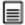 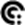 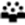 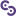  Literacy      Critical and creative thinking    Personal and social capability     Intercultural understanding     Literacy      Critical and creative thinking    Personal and social capability     Intercultural understanding     Literacy      Critical and creative thinking    Personal and social capability     Intercultural understanding     Literacy      Critical and creative thinking    Personal and social capability     Intercultural understanding    Teaching and learningCross-curriculum priorities  Aboriginal and Torres Strait Islander histories and cultures 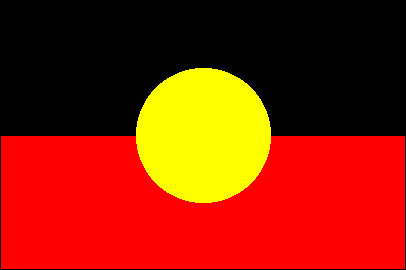 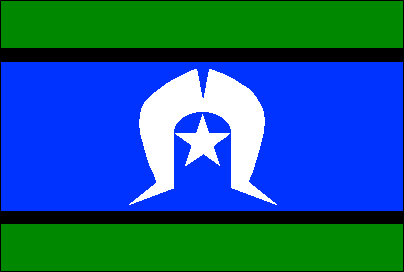 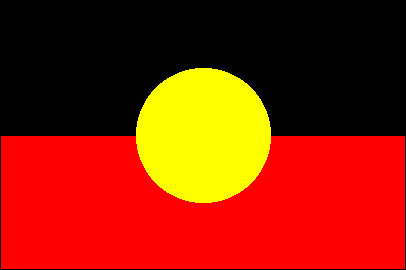 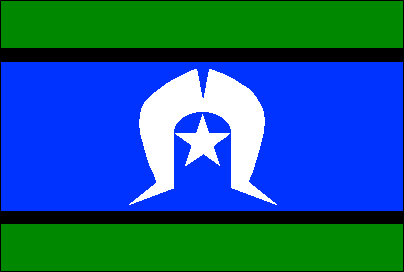  Aboriginal and Torres Strait Islander histories and cultures  Aboriginal and Torres Strait Islander histories and cultures  Aboriginal and Torres Strait Islander histories and cultures  Aboriginal and Torres Strait Islander histories and cultures Develop assessmentAssessmentThe Years 7 to 10 The Arts: Australian Curriculum in Queensland — assessment and reporting advice and guidelines brings together advice about assessment, making judgments and reporting in a single document: www.qcaa.qld.edu.au/downloads/p_10/ac_arts_yr7-10.pdf The assessment for the unit provides evidence of student learning and provides opportunities for teachers to make judgments about whether students have met the Australian Curriculum: Drama Years 9 and 10 achievement standard. Students should contribute to an individual assessment folio that provides evidence of their learning and represents their achievements. The folio should include a range and balance of assessments for teachers to make valid judgments about whether the student has met the Achievement standard. It will gather evidence of their ability to: analyse the elements of drama, forms and performance styles and evaluate meaning and aesthetic effect in drama they devise, interpret and perform analyse the elements of drama, forms and performance styles and evaluate meaning and aesthetic effect in contemporary Australian drama they viewuse their experiences of drama practices from different cultures, places and times to evaluate drama from different viewpointsdevelop and sustain different roles and characters for given circumstances and intentionsperform devised and scripted drama in different forms, styles and performance spacescollaborate with others to plan, direct, produce, rehearse and refine performances select and use the elements of drama, narrative structure (including linear and non-linear) and available theatre technologies in directing and acting in order to engage audiencesrefine performance and expressive skills in voice and movement to convey dramatic action.The assessment for the unit provides evidence of student learning and provides opportunities for teachers to make judgments about whether students have met the Australian Curriculum: Drama Years 9 and 10 achievement standard. Students should contribute to an individual assessment folio that provides evidence of their learning and represents their achievements. The folio should include a range and balance of assessments for teachers to make valid judgments about whether the student has met the Achievement standard. It will gather evidence of their ability to: analyse the elements of drama, forms and performance styles and evaluate meaning and aesthetic effect in drama they devise, interpret and perform analyse the elements of drama, forms and performance styles and evaluate meaning and aesthetic effect in contemporary Australian drama they viewuse their experiences of drama practices from different cultures, places and times to evaluate drama from different viewpointsdevelop and sustain different roles and characters for given circumstances and intentionsperform devised and scripted drama in different forms, styles and performance spacescollaborate with others to plan, direct, produce, rehearse and refine performances select and use the elements of drama, narrative structure (including linear and non-linear) and available theatre technologies in directing and acting in order to engage audiencesrefine performance and expressive skills in voice and movement to convey dramatic action.The assessment for the unit provides evidence of student learning and provides opportunities for teachers to make judgments about whether students have met the Australian Curriculum: Drama Years 9 and 10 achievement standard. Students should contribute to an individual assessment folio that provides evidence of their learning and represents their achievements. The folio should include a range and balance of assessments for teachers to make valid judgments about whether the student has met the Achievement standard. It will gather evidence of their ability to: analyse the elements of drama, forms and performance styles and evaluate meaning and aesthetic effect in drama they devise, interpret and perform analyse the elements of drama, forms and performance styles and evaluate meaning and aesthetic effect in contemporary Australian drama they viewuse their experiences of drama practices from different cultures, places and times to evaluate drama from different viewpointsdevelop and sustain different roles and characters for given circumstances and intentionsperform devised and scripted drama in different forms, styles and performance spacescollaborate with others to plan, direct, produce, rehearse and refine performances select and use the elements of drama, narrative structure (including linear and non-linear) and available theatre technologies in directing and acting in order to engage audiencesrefine performance and expressive skills in voice and movement to convey dramatic action.The assessment for the unit provides evidence of student learning and provides opportunities for teachers to make judgments about whether students have met the Australian Curriculum: Drama Years 9 and 10 achievement standard. Students should contribute to an individual assessment folio that provides evidence of their learning and represents their achievements. The folio should include a range and balance of assessments for teachers to make valid judgments about whether the student has met the Achievement standard. It will gather evidence of their ability to: analyse the elements of drama, forms and performance styles and evaluate meaning and aesthetic effect in drama they devise, interpret and perform analyse the elements of drama, forms and performance styles and evaluate meaning and aesthetic effect in contemporary Australian drama they viewuse their experiences of drama practices from different cultures, places and times to evaluate drama from different viewpointsdevelop and sustain different roles and characters for given circumstances and intentionsperform devised and scripted drama in different forms, styles and performance spacescollaborate with others to plan, direct, produce, rehearse and refine performances select and use the elements of drama, narrative structure (including linear and non-linear) and available theatre technologies in directing and acting in order to engage audiencesrefine performance and expressive skills in voice and movement to convey dramatic action.The assessment for the unit provides evidence of student learning and provides opportunities for teachers to make judgments about whether students have met the Australian Curriculum: Drama Years 9 and 10 achievement standard. Students should contribute to an individual assessment folio that provides evidence of their learning and represents their achievements. The folio should include a range and balance of assessments for teachers to make valid judgments about whether the student has met the Achievement standard. It will gather evidence of their ability to: analyse the elements of drama, forms and performance styles and evaluate meaning and aesthetic effect in drama they devise, interpret and perform analyse the elements of drama, forms and performance styles and evaluate meaning and aesthetic effect in contemporary Australian drama they viewuse their experiences of drama practices from different cultures, places and times to evaluate drama from different viewpointsdevelop and sustain different roles and characters for given circumstances and intentionsperform devised and scripted drama in different forms, styles and performance spacescollaborate with others to plan, direct, produce, rehearse and refine performances select and use the elements of drama, narrative structure (including linear and non-linear) and available theatre technologies in directing and acting in order to engage audiencesrefine performance and expressive skills in voice and movement to convey dramatic action.Make judgments and use feedbackConsistency of teacher judgmentsMake judgments of student achievements using the relevant achievement standards and task-specific standards.Identify opportunities to moderate samples of student work at a school or cluster level to reach consensus and consistency.Make consistent and comparable judgments by matching characteristics of the student work and qualities in the achievement standards.Make judgments of student achievements using the relevant achievement standards and task-specific standards.Identify opportunities to moderate samples of student work at a school or cluster level to reach consensus and consistency.Make consistent and comparable judgments by matching characteristics of the student work and qualities in the achievement standards.Make judgments of student achievements using the relevant achievement standards and task-specific standards.Identify opportunities to moderate samples of student work at a school or cluster level to reach consensus and consistency.Make consistent and comparable judgments by matching characteristics of the student work and qualities in the achievement standards.Make judgments of student achievements using the relevant achievement standards and task-specific standards.Identify opportunities to moderate samples of student work at a school or cluster level to reach consensus and consistency.Make consistent and comparable judgments by matching characteristics of the student work and qualities in the achievement standards.Make judgments of student achievements using the relevant achievement standards and task-specific standards.Identify opportunities to moderate samples of student work at a school or cluster level to reach consensus and consistency.Make consistent and comparable judgments by matching characteristics of the student work and qualities in the achievement standards.